Nicolas FlamelSkriva ein stuttan samandrátt av partinumLegg afturat lýsingunum av Harry og Neville:Lýs Nicolas Flamel:Hvat man navnið merkja?Dumbledore vann á ónda gandakallinum Grindelwald í 1945.Kenna tit nakran annan, sum tapti ein bardaga í 1945?Hví man Snape fara so illa við Harry?Man Snape duga at lesa tankar?Hví eitur fótlásarúnin locomotor mortis?Lýs fundin hjá Snape og Quirrel í Bannaða skóginum – kann hann tulkast øðrvísi, enn soleiðis sum Harry ger?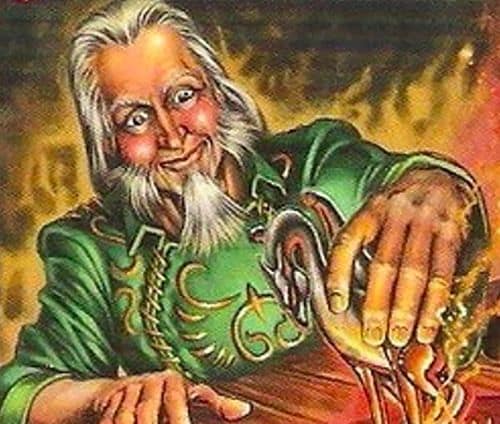 